                                                                                                                                                                               Auditoria Interna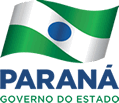 RELAÇÃO DAS DESPESAS GLOSADASUNIDADE:UNIDADE:SETOR:RESPONSÁVEL:POSIÇÃO NO MÊS:                                            /20Nº AIHELEMENTO DE DESPESAOBJETO DO GASTOVALOR-R$FUNDAMENTAÇÃO DA GLOSAData:         /         /20Assinatura do responsável pelo Setor: